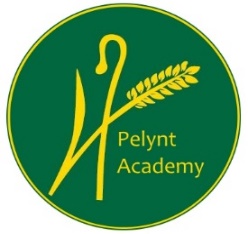 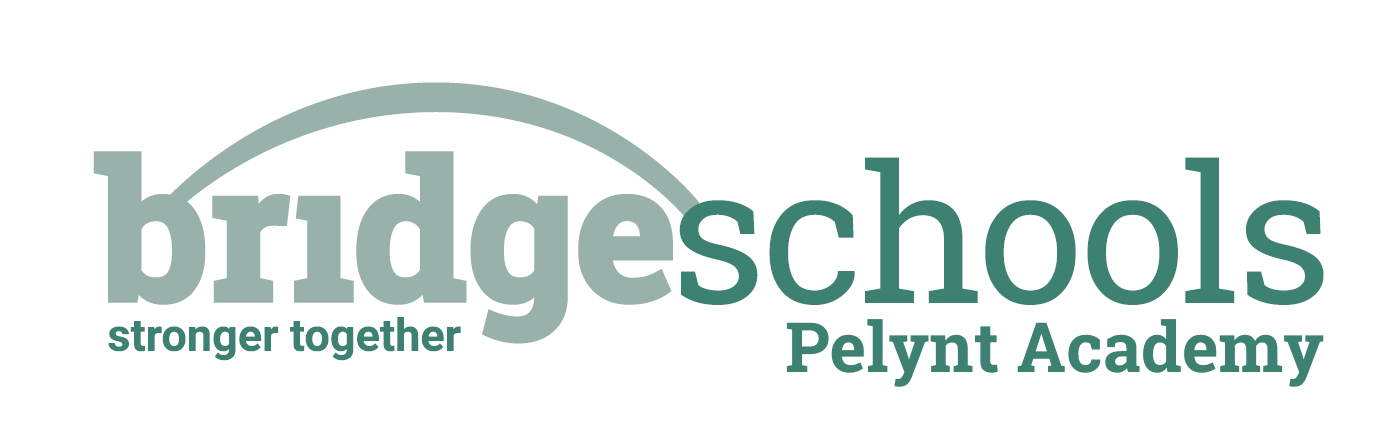 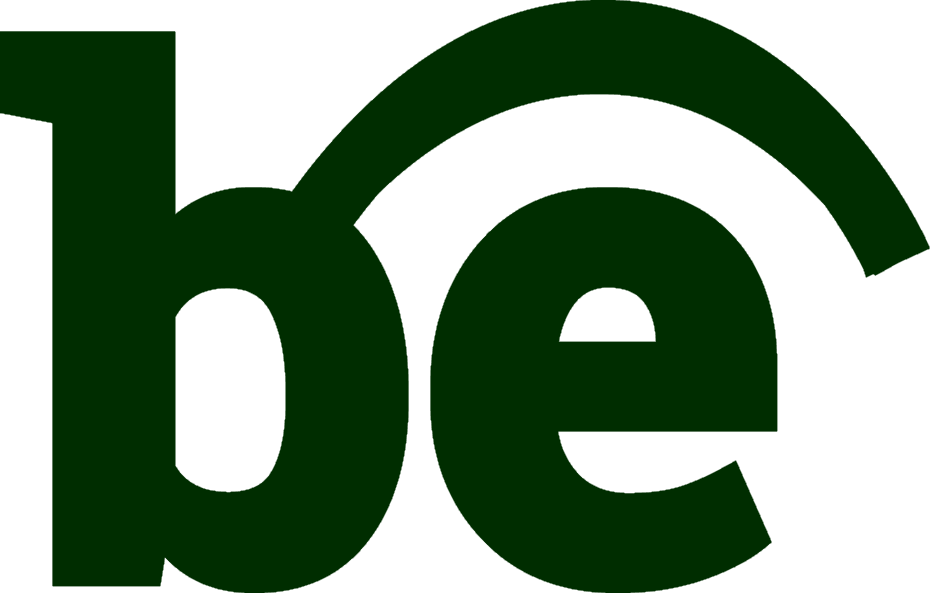 Tuesday 26th January 2021Maths:Today, if you are in pink group, your learning objective is to make equal groups by sharing. Please watch the video below (Make equal groups-sharing) and complete the attached questions.https://whiterosemaths.com/homelearning/year-2/spring-week-3-number-multiplication-and-division/Today, if you are in orange group, your learning objective is to divide 2 digits by 1 digit. Please watch the video below (Divide 2 digits by 1 digit 3) and complete the attached questions.https://whiterosemaths.com/homelearning/year-3/spring-week-3-number-multiplication-division/Today, if you are in green group, your learning objective is to divide 2 digits by 1 digit. Please watch the video below (Divide 2-digits by 1-digit 2) and complete the attached questions.https://whiterosemaths.com/homelearning/year-4/spring-week-3-number-multiplication-and-division/**The answers are attached so that you can self-mark your work**English:Today, you are going to be identifying and recording the key features of a Greek myth. Look at the pdf first which will explain what you need to do. You will find my example in there for Theseus and the Minotaur.See documents in the uploads: English Tuesday (read first), English Tuesday, English myth Odysseus and the Cyclops and English myth Medusa- The Quest of Perseus.Remember you can copy the template out into a notebook/onto a piece of paper, you do not need to print it. Reading:Your task today is to read a book (school book, own book, online) for at least 20 minutes. Afterwards, summarise what you have read by telling somebody else in your house. Maybe you could tell them at teatime when you are sat together?Spelling/Phonics:Phonics group- TEAMS session at 9:00am. Click on the ‘Phonics’ channel when you log into TEAMS.  After the session, if you wish, you can go onto: https://www.phonicsplay.co.uk/ and choose Phase 4 and play some of the interactive games.Orange spelling group- This week you are going to be investigating and learning the spellings of words with endings that sound like ‘zhuh’. See uploaded document for your task.Green spelling group- This week you are going to be investigating how words ending in ‘f’ change when a suffix is added. See uploaded document for your task. Science:You are going to continue your learning about habitats by looking at adaptations today. You are going to be looking at how animals are able to live in a certain environment based on different characteristics. Remember, a habitat provides animals with three important things; food, shelter and a place to raise their young.Tasks:Read through the pdf called ‘Habitats Adaptation’ which will explain how the animals have adapted to their different environments. Look at the grid in the uploads and draw your own. Read the titles along the top row and fill in each box with information you have read/learnt about. The last column is for you to fill in any threats you think that the animal may face. Threat: something that will cause damage or put the animal in danger. Think about Forest School, which animals have you seen before in that habitat? What have they got in that environment that helps them to survive? Draw a picture of the Forest School environment and write down your answers to the questions.